Fundamentals of Emergency Services	Course No. 14055	Credit: 0.5Pathways and CIP Codes: Health ScienceCourse Description: Technical Level: This course places a special emphasis on the knowledge and skills needed in medical emergencies. Topics typically include clearing airway obstructions, controlling bleeding, bandaging, methods for lifting and transporting injured persons, simple spinal immobilization, infection control, stabilizing fractures, and responding to cardiac arrest. The courses may also cover the legal and ethical responsibilities involved in dealing with medical emergencies. Not a certifying course.Directions: The following competencies are required for full approval of this course. Check the appropriate number to indicate the level of competency reached for learner evaluation.RATING SCALE:4.	Exemplary Achievement: Student possesses outstanding knowledge, skills or professional attitude.3.	Proficient Achievement: Student demonstrates good knowledge, skills or professional attitude. Requires limited supervision.2.	Limited Achievement: Student demonstrates fragmented knowledge, skills or professional attitude. Requires close supervision.1.	Inadequate Achievement: Student lacks knowledge, skills or professional attitude.0.	No Instruction/Training: Student has not received instruction or training in this area.Benchmark 1: CompetenciesBenchmark 2: CompetenciesBenchmark 3: CompetenciesBenchmark 4:	 CompetenciesBenchmark 5:	 CompetenciesBenchmark 6: CompetenciesBenchmark 7:	 CompetenciesBenchmark 8:	 CompetenciesI certify that the student has received training in the areas indicated.Instructor Signature: 	For more information, contact:CTE Pathways Help Desk(785) 296-4908pathwayshelpdesk@ksde.org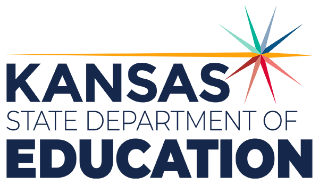 900 S.W. Jackson Street, Suite 102Topeka, Kansas 66612-1212https://www.ksde.orgThe Kansas State Department of Education does not discriminate on the basis of race, color, national origin, sex, disability or age in its programs and activities and provides equal access to any group officially affiliated with the Boy Scouts of America and other designated youth groups. The following person has been designated to handle inquiries regarding the nondiscrimination policies:	KSDE General Counsel, Office of General Counsel, KSDE, Landon State Office Building, 900 S.W. Jackson, Suite 102, Topeka, KS 66612, (785) 296-3201. Student name: Graduation Date:#DESCRIPTIONRATING1.1Define and describe emergency medical services.1.2Identify careers in emergency medical services (emergency first responder, Emergency Medical Technician (EMT), Advanced EMT, Paramedic).1.3Identify and describe common situations where emergency medical technology services is used (including first aid, first responder, emergency medical treatment).1.4Identify various types of clients and how emergency medical services can support meeting those needs (including children, aging adults, adults, and physical disabilities).1.5Identify regional business that offer emergency medical technology services.1.6Identify the education, certifications and skills needed to work in emergency medicine.1.7Identify the common job duties of an emergency medical technician.1.8Identify common emergencies and illnesses. #DESCRIPTIONRATING2.1Describe the legal and ethical standards of emergency medicine.2.2Understand the scope and importance of confidentiality.2.3Understand the concepts of Scope of Practice and Standing Orders.2.4Identify local, state, and national regulations and laws pertaining to working with or assisting patients.#DESCRIPTIONRATING3.1Explain and demonstrate the basic knowledge human body systems.3.2Identify directional terms, anatomical planes and body position.3.3Identify and describe key components of the skeletal system.3.4Identify and describe key components of the muscle system.3.5Identify and describe key components of the circulatory system.3.6Identify and describe key components of the nervous system.#DESCRIPTIONRATING4.1Identify and demonstrate the 6 standards of practice (Assessment, Diagnosis, Outcome Identification, Planning, Implementation, and Evaluation).4.2Identify and demonstrate standards of professional performance.4.3Demonstrate effective communication (verbally and non-verbally).4.4Understand how accurate observations, recording and reporting are critical to effective care.4.5Recognizes individual and cultural differences.4.6Recognizes reaction to illness and disability.4.7Exhibits professional conduct.#DESCRIPTIONRATING5.1Identify and describe the techniques for assessing mental status and level of consciousness.5.2Identify and describe the techniques for assessing the patient’s respiratory function.5.3Identify and describe the techniques for the patient’s cardiovascular function.5.4Identify and describe the techniques for assessing the patient for external bleeding.5.5Identify and describe the techniques for assessing the patient's skin color, temperature, condition, and capillary refill.5.6Identify and describe appropriate tests and measurements for a variety of client types.5.7Examine patients/clients by obtaining a history from them and from other sources.5.8Examine patients/clients by performing systems reviews.5.9Describe an assessment of the medical patient and a trauma patient.5.10Identify various normal and abnormal findings during a patient assessment.#DESCRIPTIONRATING6.1Identify common signs and treatment for performing first aid for fractures, dislocations, sprains, and strains.6.2Identify common signs and treatment for performing first aid for seizures.6.3Identify common signs and treatment for performing first aid for a choking victim.6.4Identify common signs and treatment for performing first aid for an unconscious victim.6.5Identify common signs and treatment for performing first aid for controlling various types bleeding.6.6Research and identify common technologies, resources, supplies and common items to assist in first aid.6.7Research and identify differences in commonly used resources in the field verses a hospital setting.6.8Describe the proper technique for CPR.6.9Describe the proper technique for use of an AED.#DescriptionRATING7.1Identify procedures to move, position and drape a patient.7.2Describe proper oxygenation techniques for various medical patients.7.3Discuss the medications that Basic EMT's may administer. 7.4Discuss various dispositions available for the medical patient including priority transport, non-emergency transport and treat and release.#DescriptionRATING8.1Identify possible accident prevention and appropriate proper safety techniques.8.2Identify key bloodborne pathogens and common infectious diseases encountered in the pre-hospital setting.8.3Demonstrate standard safety procedures, including proper personal safety techniques.8.4Research and identify local, state and national safety requirements.8.5Accept responsibility for personal well-being and practice and follow safety guidelines.